SHAKIR 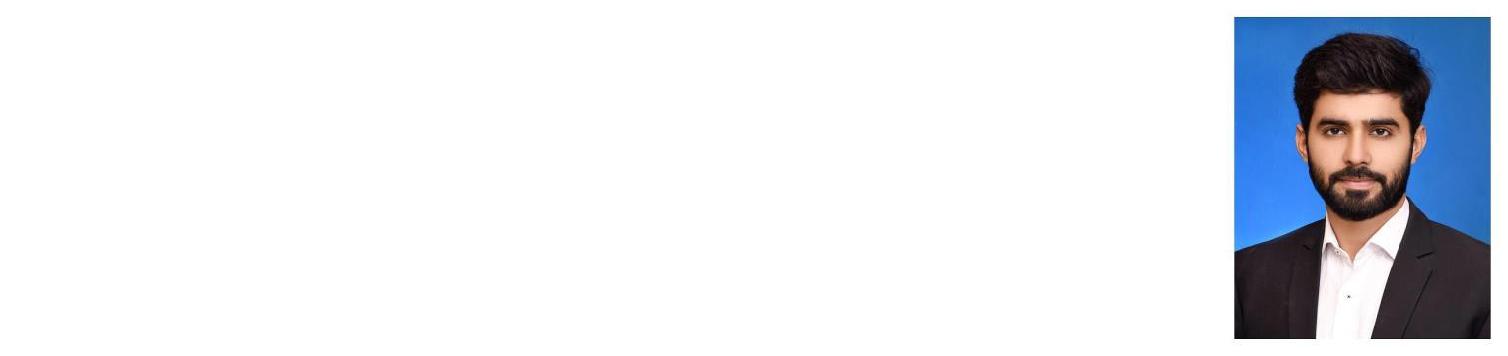 Structural Engineer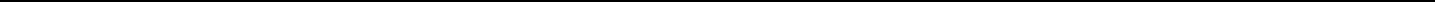 CAREER OBJECTIVE:To be the part of an organization with an ambition to work with dedication and to demonstrate expert technical skills while competing challenging projects in a dynamic work environment.CAREER PROFILE/SKILLS:ETABSSAFESAP2000Auto-CadMicrosoft Office & ExcelSketch-UpPROFESSIONAL WORK EXPERIENCE:1.	Organization:Tenure:Designation:Designmen Islamabad(Design Consultancy)January 2019 - Present.Structural EngineerResponsibilities:Interact with civil engineers/architects for different projects.Planning through proper coordination with architects and MEP engineers.Finalize the layout of structure.Design and Analysis of the ProjectEnsure the proper drafting from the draftsmen to implement design properly in the field.Execute the work as field engineer consultant.Ensure proper bonding of steel bars according to the given design in fieldSite Visit with other engineers to keep the work according to prepared design.2.	Organization:DAR Construction CompanyTenure:Designation:October 2017- December 2018Site EngineerResponsibilities:Completion of the project in time.Provide with the contractor.	Ensure that the material on the field is provided on time.Ensuring Material's Quality.To check the quality of work according to the drawings provided by the consultants.Ensure with the safety at the field by taking proper measuresReporting and Billing  to the consultants.3.	Organization:Tenure:Designation:Project Development Department Bahria Town Islamabad(Design Consultancy)July 2017-October2017Internee Structural EngineerResponsibilities:Interact with civil engineers/architects for different projects and learn Design of Structures.Execute the work as field with senior site engineers.Collaborate with senior Structural Engineers.Execute construction frameworks in field.Professional Achievements:Worked as Structural Engineers on Following Projects:Bahria Enclave HospitalGarden City Club HouseHyaat RegencyWorked as Site Engineer for Al Faisal Mall Haripur.Worked as Site Engineer for two residential buildings  in Abbottabad.Academic Achievements:Topped in Over All Abbottabad Board.19th Position In Over All ETEA Test KPK.Member of ICE (institute of Civil Engineers UET Peshawar Chapter.Member of Sports And Recreational Society UET Peshawar.Scholarship from Abbottabad Board.ACADEMIC  EDUCATION:Email ID:Shakir-395040@2freemail.com Shakir-395040@2freemail.com Experience :2 YearsResidence:UAEVisa Valid till:15 January 202015 January 202015 January 2020Availability:ImmediateDEGREE/CERTIFICATIONEXAMINING BODY:EXAMINING BODY:YEARMasters in StructuralMasters in StructuralNational University of Sciences AndNational University of Sciences And2019Engineering  CGPA (3.15/4)Engineering  CGPA (3.15/4)Technology (NUST) PakistanTechnology (NUST) Pakistan80%Bachelors in Civil EngineeringBachelors in Civil EngineeringUniversity of Engineering AndUniversity of Engineering And2017CGPA (3.61/4) 90.25%CGPA (3.61/4) 90.25%Technology Peshawar PakistanTechnology Peshawar PakistanHigher Secondary SchoolHigher Secondary SchoolJinnah Jam E School And CollegeJinnah Jam E School And College2012Certificate (82.78 %)Certificate (82.78 %)Haripur, PakistanHaripur, PakistanSecondary School CertificateSecondary School CertificateJinnah Jam E School And CollegeJinnah Jam E School And College2010(88.10 %)Haripur, PakistanHaripur, Pakistan